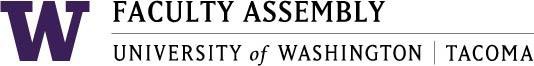 FACULTY ASSEMBLY SPRING MEETINGApril 21, 2017 | 1:30-3:30pm | UWY1:30 Welcome and Introductions – Mark Pendras, Faculty Assembly Chair and Associate Professor, Urban Studies, & Lauren Montgomery, Faculty Assembly Vice Chair and Senior Lecturer, School of Interdisciplinary Arts and Sciences1:40 Opening Remarks & Updates – Mark Pagano, Chancellor 1:50 Strategic Plan Update – Marcie Lazzari, Faculty Assembly Past Chair & Strategic Plan Coordinating Committee Co-Facilitator 1:55 Bylaw Changes Voting & Other Announcements – Mark Pendras, Faculty Assembly Chair; Lauren Montgomery, Faculty Assembly Vice Chair; Julia Aguirre, Associate Professor, School of Education; Jim Gawel, Associate Professor, SIAS  Voting begins on Monday, 4.24.17 and runs until 126 faculty have voted.  -Vote to approve the Appointment, Promotion, and Tenure Committee’s Revisions to Appendix A of the University Handbook  -Vote to approve the addition of the Director of UW Tacoma Library (or designee) as Exoffico member on the Executive Council  -Vote to approve the addition of the Chair of the Undergraduate Education Academic Council (UEAC) on the Executive Council  Voting begins on Monday, 4.24.17 and runs for 2 weeks until Monday 5.8.17.  -Vote to elect the 2017-2018 Faculty Assembly Vice Chair  1st Annual, All Staff, All Faculty Variety Show! | Friday, October 27th, 2017 | Sign-Up Link in Email  2017 SEED Teaching Institute – Call for Applications! | Application on FA Website2:05 Research, Teaching, and Tenure – Mark Pendras, Faculty Assembly Chair 2:20 Discussion in Table Groups3:00 Report Out from Table Groups3:30 AdjournFACULTY ASSEMBLY SPRING MEETINGApril 21, 2017 | 1:30-3:30pm | UWY1:30 Welcome and Introductions – Mark Pendras, Faculty Assembly Chair and Associate Professor, Urban Studies, & Lauren Montgomery, Faculty Assembly Vice Chair and Senior Lecturer, School of Interdisciplinary Arts and Sciences1:40 Opening Remarks & Updates – Mark Pagano, Chancellor 1:50 Strategic Plan Update – Marcie Lazzari, Faculty Assembly Past Chair & Strategic Plan Coordinating Committee Co-Facilitator 1:55 Bylaw Changes Voting & Other Announcements – Mark Pendras, Faculty Assembly Chair; Lauren Montgomery, Faculty Assembly Vice Chair; Julia Aguirre, Associate Professor, School of Education; Jim Gawel, Associate Professor, SIAS  Voting begins on Monday, 4.24.17 and runs until 126 faculty have voted.  -Vote to approve the Appointment, Promotion, and Tenure Committee’s Revisions to Appendix A of the University Handbook  -Vote to approve the addition of the Director of UW Tacoma Library (or designee) as Exoffico member on the Executive Council  -Vote to approve the addition of the Chair of the Undergraduate Education Academic Council (UEAC) on the Executive Council  Voting begins on Monday, 4.24.17 and runs for 2 weeks until Monday 5.8.17.  -Vote to elect the 2017-2018 Faculty Assembly Vice Chair  1st Annual, All Staff, All Faculty Variety Show! | Friday, October 27th, 2017 | Sign-Up Link in Email  2017 SEED Teaching Institute – Call for Applications! | Application on FA Website2:05 Research, Teaching, and Tenure – Mark Pendras, Faculty Assembly Chair 2:20 Discussion in Table Groups3:00 Report Out from Table Groups3:30 Adjourn